College Sauk Valley Community College is an institution of higher education that provides quality learning opportunities to meet the diverse needs of its students and community.  	College Vision		Sauk Valley Community College will be recognized as a benchmark institution of higher education that provides exceptional learning opportunities in response to the diverse needs of its students and community.Program 	Describe a) the five-year enrollment trends, and b) results of the efforts to increase enrollment that were implemented since the last program review. Describe a) the five-year retention trends, and b) results of the efforts to improve retention that were implemented since the last program review. Describe what can be done to improve these trends during the next five years.Summarize activities to improve the trends discussed in this section in the operational plan and code as PA. Indicate below if activities will be included in the operational plan.Describe a) the five-year successful completion trends, and b) results of the efforts to improve the trends that have been implemented since the last program review. List any concerns identified in the Career and Technical Follow-Up Study and discuss solutions, OR if there were no concerns identified, indicate “None.” Use data from the Illinois Workforce Development System http://iwds.state.il.us/iwdshome.html (click on Consumer Information and enter Sauk Valley Community College) which tracks WIA eligible students, to answer the following:Describe the occupational need for the program. (Create one or more tables that illustrate the projected occupational demand for program completers using information available on the Illinois Department of Employment Security website (www.ilwrkinfo.com, click on Workforce Information Center, click on Quick Links; OR any other reputable source. Include all appropriate job titles. Be sure to site your data source.) Illinois Depart of Employment SecurityTable 1Table 2Table 1 and 2 contain information from Whiteside County.Illinois Department of Employment SecurityTable 3Table 4Tables 3 and 4 contain information from Lee County.Table 5Table 5 contains information from the Quad Cities Area.Illinois Department of Employment SecurityTable 6   Table 7Tables 6 and 7 contain information from the entire state of IllinoisTables 8 and 9 contain information on a national level and were taken from U.S. Department of Labor web site.Employment of welding, soldering, and brazing workers is expected to grow more slowly than average. They will have excellent job opportunities as some welding employers report difficulty finding trained welders.Employment change. Employment of welding, soldering, and brazing workers is expected to grow about 5 percent over the 2006-16 decade, slower than the average for all occupations. Welding has grown significantly over the long term because of advances that have allowed it to replace other joining technologies in many applications. Thus, demand for welders is increasing in the construction, manufacturing, and utilities industries. Despite overall employment declines in the manufacturing industry, the outlook for welders in manufacturing is far stronger than for other occupations. The basic skills of welding are the same across industries, so welders can easily shift from one industry to another depending on where they are needed most. For example, welders laid off in the auto industry have been able to find work in the booming oil and gas industry, although the shift may require relocating.Automation is less of a threat to welders and welding machine operators than to other manufacturing occupations. Welding machines must still be operated by someone who is knowledgeable about welding and can inspect the weld and make adjustments. In custom applications, much of the work is difficult or impossible to automate. This includes manufacturing small batches of items, construction work, and making repairs in factories.Job prospects. Retirements and job growth in the oil and gas and other industries are expected to create excellent opportunities for welders. Welding schools report that graduates have little difficulty finding work, and some welding employers report difficulty finding trained welders.Table 8Average job growth is projected, but in most areas of the country job opportunities should be excellent.Employment change. Employment of structural and reinforcing iron and metal workers is expected to grow 8 percent between 2006 and 2016, about as fast as the average for all occupations. Nonresidential and heavy construction is expected to increase, creating jobs. The rehabilitation, maintenance, and replacement of a growing number of older buildings, power plants, highways, and bridges also are expected to create employment opportunities. State and Federal legislatures continue to support and fund the building of roads, which will secure jobs for the near future. However, a lack of qualified applicants may restrain employment growth in some areas. Job prospects. In addition to new jobs from employment growth, many job openings will result from the need to replace experienced ironworkers who leave the occupation or retire. In most areas, job opportunities should be excellent, although the number of job openings can fluctuate from year to year with economic conditions and the level of construction activity. Many workers prefer to enter other occupations with better working conditions, leading to opportunities for those who wish to become structural and reinforcing iron and metal workers. Employment of structural and reinforcing iron and metal workers, like that of many other construction workers, is sensitive to the fluctuations of the economy. Workers in these trades may experience periods of unemployment when the overall level of construction falls. On the other hand, shortages of these workers may occur in some areas during peak periods of building activity. Similarly, job opportunities for ironworkers may vary widely by geographic area. Population growth in the South and West should create more job opportunities than elsewhere as bridges, buildings, and roads are constructed. Job openings for ironworkers usually are more abundant during the spring and summer months, when the level of construction activity increases. Workers who are willing to relocate are often able to find work in another area. Table 9Summarize the activities that the department will perform to improve the trends or respond to the issues identified in this section and code as PB. Indicate below if activities will be included in the operational plan.Describe a) the five-year income vs. expense trends, and b) results of the efforts to improve financial viability that were implemented since the last program review. Describe the results of the program’s efforts to go “green.”Describe how the program’s financial viability may be improved.Summarize activities to improve the program’s financial viability in the operational plan and code as PC. Indicate below if activities will be included in the operational plan.Provide the program schedule by listing each required course by course number and indicating each semester in which it is planned to be offered.How many semesters should it take a full-time student to complete this program?During the past five years, have courses been offered and properly sequenced so a student could complete the program in the number of semesters specified above? During the past five years, have scheduling conflicts been avoided by coordinating the days and times that courses are offered?During the past five years, have scheduling conflicts been avoided by coordinating schedules with other required courses, outside of this area?Describe scheduling changes that may be needed during the next five years and the rationale for the changes, OR indicate “None.”Summarize activities that the department will perform to correct scheduling problems and make future scheduling changes in the operational plan and code as PD. Indicate if activities will be included in the operational plan, OR if issues have been corrected, below.Have 100% of course outlines been reviewed and updated at least once during the past five years?Are 100% of course outlines and syllabi aligned?		Summarize activities to correct course outline issues in the operational plan and code as PE. Indicate if activities will be included in the operational plan, AND/OR if issues have been corrected, below.List the program/discipline objectives that have NOT been assessed in this five-year period and indicate whether these will be assessed, eliminated, or replaced, OR indicate “All have been assessed.”Describe the results of the curriculum changes ensuing from assessment activities that were implemented since the last program review, OR indicate “None.”   Describe the status of any budget requests resulting from assessment activities since the last program review, OR indicate “None.”    Summarize activities related to assessment issues in the operational plan and code as PF. Indicate below if activities will be included in the operational plan.Describe the positive or negative impacts of the curricular changes made during the past five years. Describe possible changes in employer or industry requirements that may be imposed on the program during the next five years, OR indicate “None.”Describe anticipated curricular changes that the department will propose during the next five years and the accompanying needs that will be required, or indicate “None.”Summarize activities that the department will perform to make curricular changes in the operational plan and code as PG. Indicate below if activities will be included in the operational plan.Have 100% of full-time faculty participated in professional development during the past 5 years?Describe what can be done to assure that 100% of faculty participate in professional development during the next 5 years?Will faculty need any specialized professional development in the next year?Summarize the specialized professional development what will be needed, who will participate and estimated expenses.Summarize activities that the department will perform so that 100% of faculty participate in professional development during the next 5 years in the operational plan and code as PH. Indicate below if activities will be included in the operational plan.Identify current deficiencies in equipment, software, and/or supplies that negatively impact the program, OR indicate “None.”Identify new and/or replacement equipment, software, and/or supplies which are anticipated during the next five years, with cost estimates, OR indicate “None.” Do not include items associated with the curriculum changes noted in Section G.Summarize activities to acquire the needed equipment, software, and supplies in the operational plan and code as PI, AND/OR submit a completed Equipment Request Form. Indicate below if activities will be included in the operational plan, and if an Equipment Request Form is attached.Describe the program specific support services that are currently available to students, OR indicate “None.”Describe gaps in the program specific support services that currently available and identify possible solutions, OR indicate “None.”Describe any changes in the need for support services that are anticipated to occur during the next five years, OR indicate “None.”Summarize activities to expand or correct the gaps in support services in the operational plan and code as PJ. Indicate below if activities will be included in the operational plan.Describe how the program can be better promoted and marketed. Summarize activities to better promote and market the program in the operational plan and code as PK. Indicate below if activities will be included in the operational plan.Describe what was gained from seeking student input since the last program review OR indicate “None was sought.”Summarize activities to obtain student input in the operational plan and code as PL. Indicate below if activities will be included in the operational plan.Describe what was gained from seeking non-student input since the last program review OR indicate “None was sought.”Summarize plans to obtain input from non-student sources in the operational plan and code as PM. Indicate below if activities will be included in the operational plan.What is the projected level of need for the program, during the next five years?List the top five priorities to strengthen the program during the next five years.Summarize plans to address the top five priorities in the operational plan and code as PN. Indicate below if activities will be included in the operational plan.CAREER AND TECHNICAL EDUCATION PROGRAM REVIEW SUMMARY REPORTRequired ICCB Program Review ReportSauk Valley Community College					Academic Year 2008 - 2009Program Identification Information	ActionX Continued with minor improvements⁭ Significantly modified⁭ Discontinued/Eliminated⁭ Placed on inactive status⁭ Scheduled for further review⁭ Other, please specify:                                      Improvements & Rationale for ActionPrinciple Assessment Methods Used in Quality Assurance for this ProgramX Standardized assessmentsX Certification and licensure examination results⁭ Writing samples⁭ Portfolio evaluation⁭ Course embedded questionsX Student survey⁭ Analysis of enrollment, demographic and cost data⁭ Other, please specify:                                              Statewide Program Issues (if applicable)CAREER AND TECHNICAL EDUCATION PROGRAM REVIEW SUMMARY REPORTRequired ICCB Program Review ReportSauk Valley Community College					Academic Year 2008 - 2009Program Identification Information	ActionX Continued with minor improvements⁭ Significantly modified⁭ Discontinued/Eliminated⁭ Placed on inactive status⁭ Scheduled for further review⁭ Other, please specify:                                      Improvements & Rationale for ActionPrinciple Assessment Methods Used in Quality Assurance for this ProgramX Standardized assessmentsX Certification and licensure examination results⁭ Writing samples⁭ Portfolio evaluation⁭ Course embedded questionsX Student survey⁭ Analysis of enrollment, demographic and cost data⁭ Other, please specify:                                              Statewide Program Issues (if applicable)Best Practices ReportOptional ICCB Program Review ReportSauk Valley Community College					Academic Year 2008 - 2009Title of Best PracticeProgrammatic Area	⁭ Academic DisciplineX Career and Technical Education⁭ Cross-Disciplinary⁭ Student & Academic Support ServicesDescription of the innovation/best practice (150 word limit)What are the results/measurable outcomes?Contact Information	ALIGNMENT WITH THE COLLEGE The Welding program  is included in an institution of higher learning to provide exceptional technical learning opportunities which result in employment in the welding or maintenance related field.VIABILITY COMPONENTThe viability component focuses on quantitative analysis and the need for the program.SECTION A:	 ENROLLMENT & RETENTION DATA for major field required courses	Resources:	 Annual Reviews, Items 1 & 2 Data Table 1 Operational PlansDATA TABLE 1: Enrollment & Retention for Major Field RequirementsDATA TABLE 1: Enrollment & Retention for Major Field RequirementsDATA TABLE 1: Enrollment & Retention for Major Field RequirementsDATA TABLE 1: Enrollment & Retention for Major Field RequirementsDATA TABLE 1: Enrollment & Retention for Major Field RequirementsDATA TABLE 1: Enrollment & Retention for Major Field RequirementsDATA TABLE 1: Enrollment & Retention for Major Field RequirementsDATA TABLE 1: Enrollment & Retention for Major Field RequirementsDATA TABLE 1: Enrollment & Retention for Major Field RequirementsDATA TABLE 1: Enrollment & Retention for Major Field RequirementsProgram:H48--WELDING--ENTRY LEVELH48--WELDING--ENTRY LEVELH48--WELDING--ENTRY LEVELH48--WELDING--ENTRY LEVELRowFY04FY05FY06FY07FY07FY08FY085 Year TotalAEnrollment (All credit hours)222222188188       410.0 BState Reimbursable enrollment190190168168       358.0 CNon Reimbursable enrollment3232202052.0D% Non Reimbursable14.414.410.610.612.7%(Tutorials excluded from following data)ENumber of courses offered 11112FNumber of sections 1515111126GAverage class size 779916HNumber of students graduated from program85857373158DATA TABLE 1: Enrollment & Retention for Major Field RequirementsDATA TABLE 1: Enrollment & Retention for Major Field RequirementsDATA TABLE 1: Enrollment & Retention for Major Field RequirementsDATA TABLE 1: Enrollment & Retention for Major Field RequirementsDATA TABLE 1: Enrollment & Retention for Major Field RequirementsDATA TABLE 1: Enrollment & Retention for Major Field RequirementsDATA TABLE 1: Enrollment & Retention for Major Field RequirementsDATA TABLE 1: Enrollment & Retention for Major Field RequirementsProgram:H49--WELDING--ADVANCED LEVELH49--WELDING--ADVANCED LEVELH49--WELDING--ADVANCED LEVELH49--WELDING--ADVANCED LEVELRowFY04FY05FY06FY07FY085 Year TotalAEnrollment (All credit hours)807926    1,733.0 BState Reimbursable enrollment721858    1,579.0 CNon Reimburseble enrollment8668154.0D% Non Reimbursable10.77.38.9%(Tutorials excluded from following data)ENumber of courses offered 5510FNumber of sections 434487GAverage class size 7815HNumber of students graduated from program81927Credit hours from H48 (Entry Level Certificate) and H49 (Advanced Certificate) reflect stable and steady results. Classes that were offered for Fall FY09 began full or over full. We currently have ten welding stations. With the addition of pipe welding courses we will need to add 10 more booths which would create more credits and credit hours.This is the first program review for the welding courses. The efforts that were made to ensure enrollment have included visiting area high schools, visiting area businesses, running an information booth during College Night, and having businesses and temp agencies speak to classes in regards to job opportunities. These efforts were made to advertise the existence of our welding program and to build a relationship with area businesses with the goal being to obtain employment for graduates.The trend on retention shows an increase. The number of students graduating from the program rose 138%, from 8 to 19, indicating more students are taking all the required classes to earn the Advanced Certificate. This is the first program review for welding so this data is not yet available.To improve the trends over the next five years we need to a) expand the welding program and offer more classes including pipe welding, b) update equipment to industrial standard, and c) create a larger area for welding with an upgraded ventilation system.   X      Activities included in the operational plan            No activities included in the operational planSECTION B:	 PROGRAM COMPLETIONS & NEED FOR THE PROGRAM  Resources:	 Annual Reviews, Item 2 Data Table 2  Operational Plansa) An average of 80 percent of the students have completed the welding program since it began.b) This information is not available. This is the first program review for the welding program.None                                                                                    H48          H49Percent of students who complete the program:		NA              83% Percent of students employed after exiting WIA:		NA            100%      Average starting hourly wage:				NA             $13        CodeOccupational Title2004 Estimated Employment2014 Projected EmploymentTotal 2004-2014 Employment ChangeAnnual Avg. Percent ChangeTotal Percent ChangeAction499042 General Maintenance & Repair Workers205 208 3 0.1 1.0 CompareCodeOccupational Title2004 Estimated Employment2014 Projected EmploymentTotal 2004-2014 Employment ChangeAnnual Avg. Percent ChangeTotal Percent ChangeAction514121 Welders Cutters Solderers & Brazers110 104 -6 -0.6 -5.0 CompareOccupational Title2004 Estimated Employment2014 Projected EmploymentTotal 2004-2014 Employment ChangeAnnual Avg. Percent ChangeTotal Percent ChangeAction499042 General Maintenance & Repair Workers152 153 1 0.1 1.0 CompareCodeOccupational Title2004 Estimated Employment2014 Projected EmploymentTotal 2004-2014 Employment ChangeAnnual Avg. Percent ChangeTotal Percent ChangeAction514121 Welders Cutters Solderers & Brazers93 89 -4 -0.4 -4.0 CompareCodeOccupational Title2004 Estimated Employment2014 Projected EmploymentTotal 2004-2014 Employment ChangeAnnual Avg. Percent ChangeTotal Percent ChangeAction499042 General Maintenance & Repair Workers928 971 44 0.5 4.7 CompareCodeOccupational Title2004 Estimated Employment2014 Projected EmploymentTotal 2004-2014 Employment ChangeAnnual Avg. Percent ChangeTotal Percent Change499042 General Maintenance & Repair Workers54,022 57,919 3,897 0.7 7.2 CodeOccupational Title2004 Estimated Employment2014 Projected EmploymentTotal 2004-2014 Employment ChangeAnnual Avg. Percent ChangeTotal Percent Change514121 Welders Cutters Solderers & Brazers14,401 14,545 144 0.1 1.0 Job Outlook[About this section]Back to Top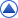 Projections Data[About this section]Back to TopProjections data from the National Employment MatrixProjections data from the National Employment MatrixProjections data from the National Employment MatrixProjections data from the National Employment MatrixProjections data from the National Employment MatrixProjections data from the National Employment MatrixProjections data from the National Employment MatrixProjections data from the National Employment MatrixOccupational titleSOC CodeEmployment, 2006Projected 
employment,
2016Change, 2006-16Change, 2006-16Detailed statisticsDetailed statisticsOccupational titleSOC CodeEmployment, 2006Projected 
employment,
2016NumberPercentDetailed statisticsDetailed statisticsWelding, soldering, and brazing workers51-4120462,000484,00022,0005PDFzipped XLSWelders, cutters, solderers, and brazers51-4121409,000430,00021,0005PDFzipped XLSWelding, soldering, and brazing machine setters, operators, and tenders51-412253,00054,0001,6003PDFzipped XLS    NOTE: Data in this table are rounded. See the discussion of the employment projections table in the Handbook introductory chapter on Occupational Information Included in the Handbook.    NOTE: Data in this table are rounded. See the discussion of the employment projections table in the Handbook introductory chapter on Occupational Information Included in the Handbook.    NOTE: Data in this table are rounded. See the discussion of the employment projections table in the Handbook introductory chapter on Occupational Information Included in the Handbook.    NOTE: Data in this table are rounded. See the discussion of the employment projections table in the Handbook introductory chapter on Occupational Information Included in the Handbook.    NOTE: Data in this table are rounded. See the discussion of the employment projections table in the Handbook introductory chapter on Occupational Information Included in the Handbook.    NOTE: Data in this table are rounded. See the discussion of the employment projections table in the Handbook introductory chapter on Occupational Information Included in the Handbook.    NOTE: Data in this table are rounded. See the discussion of the employment projections table in the Handbook introductory chapter on Occupational Information Included in the Handbook.    NOTE: Data in this table are rounded. See the discussion of the employment projections table in the Handbook introductory chapter on Occupational Information Included in the Handbook.[About this section]Back to TopProjections data from the National Employment MatrixProjections data from the National Employment MatrixProjections data from the National Employment MatrixProjections data from the National Employment MatrixProjections data from the National Employment MatrixProjections data from the National Employment MatrixProjections data from the National Employment MatrixProjections data from the National Employment MatrixOccupational titleSOC CodeEmployment, 2006Projected 
employment,
2016Change, 2006-16Change, 2006-16Detailed statisticsDetailed statisticsOccupational titleSOC CodeEmployment, 2006Projected 
employment,
2016NumberPercentDetailed statisticsDetailed statisticsStructural and reinforcing iron and metal workers-- 102,000110,0007,8008-- -- Reinforcing iron and rebar workers47-217130,00034,0003,50012PDFzipped XLSStructural iron and steel workers47-222172,00076,0004,3006PDFzipped XLS    NOTE: Data in this table are rounded. See the discussion of the employment projections table in the Handbook introductory chapter    NOTE: Data in this table are rounded. See the discussion of the employment projections table in the Handbook introductory chapter    NOTE: Data in this table are rounded. See the discussion of the employment projections table in the Handbook introductory chapter    NOTE: Data in this table are rounded. See the discussion of the employment projections table in the Handbook introductory chapter    NOTE: Data in this table are rounded. See the discussion of the employment projections table in the Handbook introductory chapter    NOTE: Data in this table are rounded. See the discussion of the employment projections table in the Handbook introductory chapter    NOTE: Data in this table are rounded. See the discussion of the employment projections table in the Handbook introductory chapter    NOTE: Data in this table are rounded. See the discussion of the employment projections table in the Handbook introductory chapter            Activities included in the operational plan    X     No activities included in the operational planDATA TABLE 3: Program Revenue Generation for Major Field RequirementsDATA TABLE 3: Program Revenue Generation for Major Field RequirementsDATA TABLE 3: Program Revenue Generation for Major Field RequirementsDATA TABLE 3: Program Revenue Generation for Major Field RequirementsDATA TABLE 3: Program Revenue Generation for Major Field RequirementsDATA TABLE 3: Program Revenue Generation for Major Field RequirementsDATA TABLE 3: Program Revenue Generation for Major Field RequirementsDATA TABLE 3: Program Revenue Generation for Major Field RequirementsDATA TABLE 3: Program Revenue Generation for Major Field RequirementsDATA TABLE 3: Program Revenue Generation for Major Field RequirementsDATA TABLE 3: Program Revenue Generation for Major Field RequirementsDATA TABLE 3: Program Revenue Generation for Major Field RequirementsProgram:Program:H49--WELDING--ADVANCED LEVELH49--WELDING--ADVANCED LEVELH49--WELDING--ADVANCED LEVELH49--WELDING--ADVANCED LEVELH49--WELDING--ADVANCED LEVELH49--WELDING--ADVANCED LEVELRowRowFY04FY05FY06FY07FY08FY08FY085 Year TotalaaDirect Income (Tuition & fees based on 10th day)(Gross - does not subtract waivers)Direct Income (Tuition & fees based on 10th day)(Gross - does not subtract waivers)$78,108$72,897$72,897$72,897$151,005bbEmployee Expense (Salaries & benefits)Employee Expense (Salaries & benefits)$99,645$130,140$130,140$130,140$229,785ccSupply Expense (Purchases charged to budget supply line & software purchases)Supply Expense (Purchases charged to budget supply line & software purchases)$7,230$9,427$9,427$9,427$16,657ddEquipment Expense (Purchases charged to budget equipment line)Equipment Expense (Purchases charged to budget equipment line)$0$0$0$0$0eeOther Expense (Any expense that does not fit into the above categories)Other Expense (Any expense that does not fit into the above categories)$26,339$9,712$9,712$9,712$36,051ffTotal Expense (Row B + C + D + E)Total Expense (Row B + C + D + E)$133,214$149,279$149,279$149,279$282,493ggNet (Row A Income less Row F Total Expense)Net (Row A Income less Row F Total Expense)-$55,105-$76,381-$76,381-$76,381-$131,486The income from the first year to the second year dropped while the expense rose. The rise in expense is in a large part due to the rising prices of all consumables used in welding (gases, rod, electricity, etc) and I would assume that the income drop is due to the number of students taking 2 credit classes as opposed to 3 credit classes. Employee expense for FY07 and FY 08 was based on a pool in which all the industrial education programs are included in and cannot be directly attributed to the welding program. (Employee expense is scheduled to be separated by department in FY 09).This is the welding program’s first program review, therefore, this information is not available.We recycle all metals used in welding classes.The program’s financial viability may be improved by comparing prices on all consumables and buying for future need when prices are down. Last semester the price of consumables, (welding rods, mig wire, tig rod, replacement machine parts, etc.) changed on a daily basis. We could also improve the program’s financial viability but adding pipe welding classes which would increase credits and credit hours.            Activities included in the operational plan    X      No activities included in the operational planQUALITY COMPONENTThe quality component focuses on qualitative analysis and issues.SECTION D:  COURSE SCHEDULINGYear 1: Fall SemesterYear 1: Spring SemesterYear 2: Fall SemesterYear 2: Spring SemesterWLD 299 BOpen LabSameSameSameWLD 101Open Lab and Tuesday Night Class SameSameSameWLD 102Open Lab and Monday Night ClassSameSameSameWLD 103Open Lab and Wednesday Night ClassSameSameSameWLD 104 Open Lab and Thursday Night ClassSameSameSameH48-Entry Level Certificate-1 semesterH49-Advanced Welding Certificate-2 semesters   X      Yes	            No   X      Yes	            No    X     Yes            NoStarting in the Spring 2009 semester welding courses will be offered twice per week for two eight week sessions in both the morning and afternoon classes in place of the open lab schedule that has been used. This will create a better learning environment through specific lecture and problem solving techniques focused on each individual class. The open lab is much more general and does not allow for in depth or specific lecturing.             Activities included in the operational plan            No activities included in the operational plan   X       Issues have already been correctedSECTION E:  CURRICULUM:  COURSE OUTLINES    X     Yes            No   X      Yes            No            Activities included in the operational plan            No activities included in the operational plan   X      Issues have already been correctedSECTION F:  CURRICULUM:  ASSESSMENTResources:	 Annual Reviews, Item 5		 Assessment folder, Program/Discipline DataAll have been assessed.NoneNone            Activities included in the operational plan   X      No activities included in the operational planSECTION G:  CURRICULUM:  CURRICULAR CHANGESResources:	 Annual Reviews, Item 5		 Assessment Summary Reports		 Operational Plans		N/AN/ACurricular ChangesEquipment and/or Supply NeedsFacility NeedsPersonnel and/or Training NeedsWLD 299B to WLD 10610 - Industrial size Mig welders $3,500 eachAttend AWS sponsored trade show $1,500 WLD 299A to WLD 25010 - Industrial size Tig/Stick welders $3,500 eachTitle of WLD 101 from Welding Fundamentals to Industrial Mig Welding             Activities included in the operational plan    X      No activities included in the operational planSECTION H:  FACULTY    X     Yes, skip to question 34            No, continue with question 33   X      Yes, continue with question 35            No, skip to question 36   X      Activities included in the operational plan            No activities included in the operational planSECTION I:  EQUIPMENT AND SUPPLIESThe welding machines are under sized for industrial training and are starting to show signs of wear (replacing parts more often) and the ventilation system in the welding lab is inadequate.None            Activities included in the operational plan            No activities included in the operational plan   X      A completed Equipment Request Form accompanies this program reviewSECTION J:	 SUPPORT SERVICES  Definition: College services that are specific to this program, which are utilized by students outside of the classroom (i.e. tutoring in the LAC, special materials in the LRC, etc)NoneNoneNone	            Activities included in the operational plan   X      No activities included in the operational planSECTION K:	 MARKETINGDefinition: Systematic efforts aimed at attracting new students to the program.  Visit local high schools and industries once per semester.   X      Activities included in the operational plan            No activities included in the operational planSECTION L:	 STUDENT INPUTDefinition: Systematic efforts aimed at student opinions and suggestions for improving the program.Resources:	Annual Review, Item 9   		Operational PlansNone was sought. Input will be sought as program develops   X      Activities included in the operational plan            No activities included in the operational planA follow up study will be created and administered 6 months after graduation from the welding program.SECTION M:  NON-STUDENT INPUTDefinition: Systematic efforts aimed at obtaining information regarding program content and improvement from informed sources other than students, for the purpose of keeping the program current and relevant.Resources:	Annual Review, Item 10 		Operational PlansNone was sought. A follow up study will be created for businesses who are hiring welders from our welding program.   X      Activities included in the operational plan            No activities included in the operational plan	SECTION N:	 NEED AND GROWTH POTENTIAL    X     Growing need            Level need            Declining needThis is based on the job outlook and prospects sections based on state and national data, in which a significant increase in demand for welders in the construction, manufacturing, and utilities industry is reported as well as excellent job opportunities for welders in the oil and gas industries. This section also states that employers are reporting difficulty finding trained welders and that although job growth is projected to be average, in most parts of the country job opportunities for welders should be excellent.Industrial sized welding machinesAdequate ventilation systemAdd pipe welding coursesAdd another full time instructorPart time lab assistant   X      Activities included in the operational plan            No activities included in the operational plan	6-digit CIP480508Degree Type03 – AAS 20 – Certs. 30CH>30 – Certs. <30ch30 – Cert Program TitleEntry Level Welding Certificate (0H49)Based on the state numbers of jobs in the area, we feel we are training the correct number of students for the future jobs in this profession for this area. While classes have been full or over full, I feel we could expand enrollment dramatically by adding pipe welding classes. Statistics show a growing need for qualified pipe welders. We also need more space, adequate ventilation, and industrial size welding machines whether we add pipe welding classes or not.We do not see any statewide issues regarding this program at this time.  All sources show a shortage of workers in this profession and the shortage is growing.  6-digit CIP480508Degree Type03 – AAS 20 – Certs. 30CH>30 – Certs. <30ch30 – Cert Program TitleAdvanced Welding Certificate (0H49)Based on the state numbers of jobs in the area, we feel we are training the correct number of students for the future jobs in this profession for this area. While classes have been full or over full, I feel we could expand enrollment dramatically by adding pipe welding classes. Statistics show a growing need for qualified pipe welders. We also need more space, adequate ventilation, and industrial size welding machines whether we add pipe welding classes or not.We do not see any statewide issues regarding this program at this time.  All sources show a shortage of workers in this profession and the shortage is growing.  The 5 Musts of a Good WeldI have narrowed down the common causes of a failed weld into five categories. These categories are 1-Travel Angle, 2-Work Angle, 3-Machine Settings, 4-Travel Speed, and 5- Arc Length. By correcting only the specific area or areas causing the problems in a weld students are able to make satisfactory welds.Sauk Valley Community CollegeName & Title:  Phone Number:  E-mail Address:  FINAL NOTES:Complete the Program review using this document as a template. Do not use alternate formats.The Program Review is due December 1, 2008.The Program Review should be submitted as an e-mail attachment to:The program’s administrative supervisor, andThe chair of the Program Review Committee, Janet Lynch.The names of the Program Review Team are to be included in the electronic version. Print the Signatures and Approval page and obtain signatures from all team members and submit to the chair of the Program Review Committee, Janet Lynch.FINAL NOTES:Complete the Program review using this document as a template. Do not use alternate formats.The Program Review is due December 1, 2008.The Program Review should be submitted as an e-mail attachment to:The program’s administrative supervisor, andThe chair of the Program Review Committee, Janet Lynch.The names of the Program Review Team are to be included in the electronic version. Print the Signatures and Approval page and obtain signatures from all team members and submit to the chair of the Program Review Committee, Janet Lynch.ChecklistSupporting Documents to be submitted with this ReviewYESAssessment Summary Report (referenced in Section F)YESData Tables 1, 2, & 3 (most recent tables only)N/AEquipment Request Form (referenced in Section I)YESICCB Program Review Report N/AICCB Program Review Report: Best Practices (optional)N/AFY09 Operational Plan (addendum to original plan)N/APersonnel Change Request Form (referenced in item 7)Signatures and Approval 1) Type names of the team conducting this program review and include with the electronic submission; 2) Print the page and obtain each team member’s signature; 3) Submit the signed page to the chair of the Program Review Committee, Janet Lynch.SIGNATURES  and APPROVALSNames and Signatures of the Program Review Team Add lines if neededSignatures indicate that team members concur with the findings of the program reviewNames and Signatures of the Program Review Team Add lines if neededSignatures indicate that team members concur with the findings of the program reviewNames and Signatures of the Program Review Team Add lines if neededSignatures indicate that team members concur with the findings of the program reviewNames (Indicate chair/co-chairs)SignaturesSignaturesScott Gillihan, ChairScott GillihanScott GillihanLarry SilevenLarry SilevenLarry SilevenSteve McPhersonSteve McPhersonSteve McPhersonLoren NeimeyerLoren NeimeyerLoren NeimeyerTom BreedTom BreedTom BreedProgram Review CommitteeProgram Review CommitteeProgram Review CommitteeThis Program Review is complete and acceptable.This Program Review is complete and acceptable.This Program Review is complete but the conclusions are not fully substantiated.This Program Review is complete but the conclusions are not fully substantiated.This Program Review is incomplete and unacceptable.This Program Review is incomplete and unacceptable.Comments are attached (optional)Comments are attached (optional)Program Review Committee Chair/Co-ChairDateProgram Review Committee Co-ChairDateAdministrative Approvals Administrative signatures indicate an acceptance of the program review.Administrative Approvals Administrative signatures indicate an acceptance of the program review.Administrative Approvals Administrative signatures indicate an acceptance of the program review.Program AdministratorAcademic Vice PresidentPresident